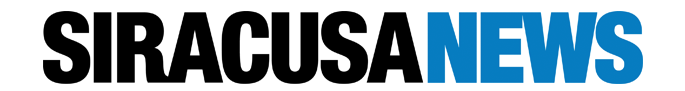 Natale 2014 a Palazzolo Acreide: due presepi viventi e l'albero sulla facciata di San Sebastiano18 Dicembre 2014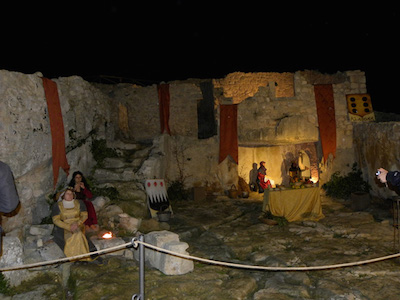 Due presepi viventi ma anche l’albero di Natale sulla facciata della basilica di San Sebastiano e presepi nelle chiese. Questi i principali avvenimenti del Natale 2014 a Palazzolo. A presentarli il sindaco Carlo Scibetta e l’assessore al Turismo Paolo Sandalo, che sottolineano l’importanza della tradizione ma anche annunciano le importanti novità promosse.Sulla facciata della basilica di San Sebastiano, sabato 20 dicembre, verrà acceso l'Albero più alto di Sicilia a cura dell’associazione Icaro. Il giorno di Natale dalle 17 nel quartiere Dietro Matrice verrà inaugurato il “Presepe vivente” a cura dell’associazione Pro Loco; alle 17 alla Chiesa Madre “Lux Iucunda, il mistero della Natività” da un’idea di Paolo Sandalo, video mapping di Elisa e Sonia Nieli, con al piano Federico Scrofani, voce narrante Paolo Salemi in collaborazione con la parrocchia di San Nicolò, con l’associazione Madrigale e la Compagnia teatrale Palazzolese; alle 17 verrà inaugurato nel quartiere San Michele il “Presepe vivente” a cura dell’associazione Cibele. Queste iniziative si svolgeranno anche il 26 dicembre, domenica 28, mercoledì 1 gennaio, domenica 4 e martedì 6.Nella sala dell’ex biblioteca di corso Vittorio Emanuele si può ammirare il presepe “Natali n’to quartieri in 3D” riproduzione in scala di Enzo Nieli, ideazione e visul artist Elisa Nieli; al palazzo municipale la mostra fotografica “Nulla su di noi senza di noi” a cura dell’Anffas di Palazzolo e Fish. Lunedì alle 19 nella chiesa di San Sebastiano “Fiat, letture di Natale” reading a cura di “Drammacrense” con Sebastiano Infantino, Gianni Caruso, Martina Lomagro, Mariacarmela Gallo, Renée Petrolito.Martedì 23 dicembre alle 17,30 nella sala Verde del Municipio ci sarà l’inaugurazione della mostra di pittura "Non Nobis” di Paolo Golino. Venerdì 26 alle 19 nella Chiesa di San Sebastiano “Natale con la musica nel cuore” con un concerto del Coro le piccole voci di San Sebastiano. Venerdì 2 gennaio alle 20 alla Chiesa Madre “Solidarietà in musica”, concerto di beneficenza con Dave Monaco alla voce, Federico Scrofani al pianoforte, Andrea Carpino voce recitante. 
Sabato 3 gennaio alle 20,30 sempre alla Chiesa Madre “Concerto per pianoforte” di Federico Scrofani.Domenica 4 gennaio nel palazzo del Municipio, nell’aula consiliare “Tracce di memoria 1984- 2015” Palazzolo ricorda Giuseppe Fava a cura del Coordinamento Fava di Palazzolo, della Fondazione Fava, dell’associazione Antiracket di Palazzolo, del Comune di Palazzolo e dell’Assostampa Siracusa. In programma la proiezione del docufilm “I ragazzi di Pippo Fava”, seguirà il dibattito e la consegna del premio. Domenica alle 16 al ristorante La Trota tradizionale appuntamento con il “Tombolone Avis”. Lunedì 5 gennaio alle 19 nella Chiesa dell’Immacolata “Natale con la musica nel cuore” con il Coro le Piccole Voci di San Sebastiano.Martedì 6 gennaio alle 16 in piazza del Popolo e lungo corso Vittorio Emanuele ventisettesima edizione della “Befana dei piccoli” a cura della Società Operaia Vittorio Emanuele III. Venerdì 16 gennaio alle 20,30 nella Chiesa di San Michele Chiara Civello in concerto, evento realizzato in collaborazione con padre Salvo Randazzo e la parrocchia di San Michele. “Quest’anno a Palazzolo ci saranno due presepi viventi – spiega l’assessore Sandalo – l’albero sulla basilica di San Sebastiano e tanti eventi tra teatro e musica. Sarà un Natale all’insegna della tradizione”.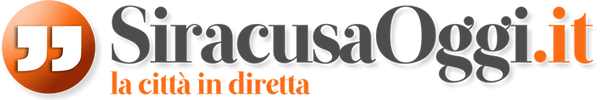 Palazzolo. Presepi e l’albero più alto di Sicilia per il NataleIN PROVINCIA / PAOLA ALTOMONTE / 18 DICEMBRE 2014 07:20 /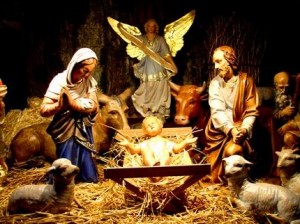 Due presepi viventi, un albero di Natale nella facciata della basilica di San Sebastiano e, ancora, presepi nelle chiese. Eccolo qui il Natale targato Palazzolo, presentato dal sindaco Carlo Scibetta e dall’assessore al Turismo Paolo Sandalo, che sottolineano l’importanza della tradizione ma con uno sguardo attento alle novità. E’ per sabato prossimo l’appuntamento, nella facciata della basilica di San Sebastiano, l’accensione dell’albero più alto di Sicilia a cura dell’associazione Icaro. Il giorno di Natale, invece, dalle 17 nel quartiere Dietro Matrice, verrà inaugurato il “Presepe vivente” a cura dell’associazione Pro Loco mentre, allo stesso orario, nella chiesa Madre sarà “Lux Iucunda, il mistero della Natività” da un’idea di Paolo Sandalo, video mapping di Elisa e Sonia Nieli, con al piano Federico Scrofani, voce narrante Paolo Salemi in collaborazione con la parrocchia di San Nicolò, con l’associazione Madrigale e la Compagnia teatrale Palazzolese. Ancora alle 17, sempre il giorno di Natale, nel quartiere San Michele, sarà inaugurato il “Presepe vivente” a cura dell’associazione Cibele. Queste iniziative si svolgeranno anche il 26 dicembre, domenica 28, mercoledì 1 gennaio, domenica 4 e martedì 6. Nella sala dell’ex biblioteca di corso Vittorio Emanuele si può ammirare il presepe “Natali n’to quartieri in 3D” riproduzione in scala di Enzo Nieli, ideazione e visul artist Elisa Nieli e al palazzo municipale la mostra fotografica “Nulla su di noi senza di noi” a cura dell’Anffas di Palazzolo e Fish. Lunedì alle 19, nella chiesa di San Sebastiano “Fiat, letture di Natale” reading a cura di “Drammacrense” con Sebastiano Infantino, Gianni Caruso, Martina Lomagro, Mariacarmela Gallo, Renée Petrolito. Martedì 23 dicembre alle 17,30, nella sala Verde del Municipio, sarà la volta dell’inaugurazione della mostra di pittura “Non Nobis” di Paolo Golino. Venerdì 26 alle 19 nella Chiesa di San Sebastiano “Natale con la musica nel cuore” con un concerto del Coro le piccole voci di San Sebastiano. Venerdì 2 gennaio alle 20 alla Chiesa Madre “Solidarietà in musica”, concerto di beneficenza con Dave Monaco alla voce, Federico Scrofani al pianoforte, Andrea Carpino voce recitante. Sabato 3 gennaio alle 20,30 sempre alla Chiesa Madre “Concerto per pianoforte” di Federico Scrofani. Domenica 4 gennaio, nell’aula consiliare del palazzo del Municipio è in programma “Tracce di memoria 1984- 2015”, Palazzolo ricorda Giuseppe Fava a cura del Coordinamento Fava di Palazzolo, della Fondazione Fava, dell’associazione Antiracket di Palazzolo, del Comune di Palazzolo e dell’Assostampa Siracusa. In programma la proiezione del docufilm “I ragazzi di Pippo Fava”, seguirà il dibattito e la consegna del premio. Domenica alle 16, al ristorante La Trota, tradizionale appuntamento con il “Tombolone Avis”. Lunedì 5 gennaio alle 19, nella Chiesa dell’Immacolata, “Natale con la musica nel cuore” con il Coro le Piccole Voci di San Sebastiano. Martedì 6 gennaio alle 16, in piazza del Popolo e lungo corso Vittorio Emanuele, ventisettesima edizione della “Befana dei piccoli” a cura della Società Operaia Vittorio Emanuele III. Venerdì 16 gennaio alle 20,30, nella Chiesa di San Michele Chiara Civello in concerto, evento realizzato in collaborazione con padre Salvo Randazzo e la parrocchia di San Michele.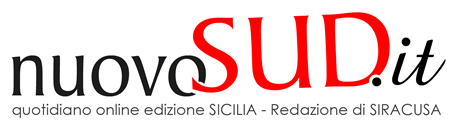 EVENTI E CONCERTI FINO AL 6 GENNAIOUn Natale con i fiocchi a Palazzolo Acreide: due presepi viventi in rioni diversiInviato da desk1 il 18 Dicembre, 2014 - 11:52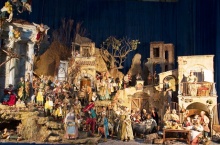 “Lux Iucunda, il mistero della Natività” un video mapping da un’idea dell'assessore Paolo Sandalo il 25 dicembre nella Chiesa Madre. Tutte le manifestazioni in programmaDue presepi viventi ma anche l’albero di Natale sulla facciata della basilica di San Sebastiano e presepi nelle chiese. Questi i principali avvenimenti del Natale 2014 a Palazzolo. A presentarli il sindaco Carlo Scibetta e l’assessore al Turismo Paolo Sandalo, che sottolineano l’importanza della tradizione ma anche annunciano le importanti novità promosse.
Sulla facciata della basilica di San Sebastiano, sabato 20 dicembre, verrà acceso l'Albero più alto di Sicilia a cura dell’associazione Icaro.
Il giorno di Natale dalle 17 nel quartiere Dietro Matrice verrà inaugurato il “Presepe vivente” a cura dell’associazione Pro Loco; alle 17 alla Chiesa Madre “Lux Iucunda, il mistero della Natività” da un’idea di Paolo Sandalo, video mapping di Elisa e Sonia Nieli, con al piano Federico Scrofani, voce narrante Paolo Salemi in collaborazione con la parrocchia di San Nicolò, con l’associazione Madrigale e la Compagnia teatrale Palazzolese; alle 17 verrà inaugurato nel quartiere San Michele il “Presepe vivente” a cura dell’associazione Cibele. Queste iniziative si svolgeranno anche il 26 dicembre, domenica 28, mercoledì 1 gennaio, domenica 4 e martedì 6.
Nella sala dell’ex biblioteca di corso Vittorio Emanuele si può ammirare il presepe “Natali n’to quartieri in 3D” riproduzione in scala di Enzo Nieli, ideazione e visul artist Elisa Nieli; al palazzo municipale la mostra fotografica “Nulla su di noi senza di noi” a cura dell’Anffas di Palazzolo e Fish.
Lunedì alle 19 nella chiesa di San Sebastiano “Fiat, letture di Natale” reading a cura di “Drammacrense” con Sebastiano Infantino, Gianni Caruso, Martina Lomagro, Mariacarmela Gallo, Renée Petrolito.
Martedì 23 dicembre alle 17,30 nella sala Verde del Municipio ci sarà l’inaugurazione della mostra di pittura "Non Nobis” di Paolo Golino.
Venerdì 26 alle 19 nella Chiesa di San Sebastiano “Natale con la musica nel cuore” con un concerto del Coro le piccole voci di San Sebastiano.
Venerdì 2 gennaio alle 20 alla Chiesa Madre “Solidarietà in musica”, concerto di beneficenza con Dave Monaco alla voce, Federico Scrofani al pianoforte, Andrea Carpino voce recitante.
Sabato 3 gennaio alle 20,30 sempre alla Chiesa Madre “Concerto per pianoforte” di Federico Scrofani.
Domenica 4 gennaio nel palazzo del Municipio, nell’aula consiliare “Tracce di memoria 1984- 2015” Palazzolo ricorda Giuseppe Fava a cura del Coordinamento Fava di Palazzolo, della Fondazione Fava, dell’associazione Antiracket di Palazzolo, del Comune di Palazzolo e dell’Assostampa Siracusa. In programma la proiezione del docufilm “I ragazzi di Pippo Fava”, seguirà il dibattito e la consegna del premio.
Domenica alle 16 al ristorante La Trota tradizionale appuntamento con il “Tombolone Avis”.
Lunedì 5 gennaio alle 19 nella Chiesa dell’Immacolata “Natale con la musica nel cuore” con il Coro le Piccole Voci di San Sebastiano.
Martedì 6 gennaio alle 16 in piazza del Popolo e lungo corso Vittorio Emanuele ventisettesima edizione della “Befana dei piccoli” a cura della Società Operaia Vittorio Emanuele III.
Venerdì 16 gennaio alle 20,30 nella Chiesa di San Michele Chiara Civello in concerto, evento realizzato in collaborazione con padre Salvo Randazzo e la parrocchia di San Michele.
“Quest’anno a Palazzolo ci saranno due presepi viventi – spiega l’assessore Sandalo – l’albero sulla basilica di San Sebastiano e tanti eventi tra teatro e musica. Sarà un Natale all’insegna della tradizione”.Giornale di Sicilia 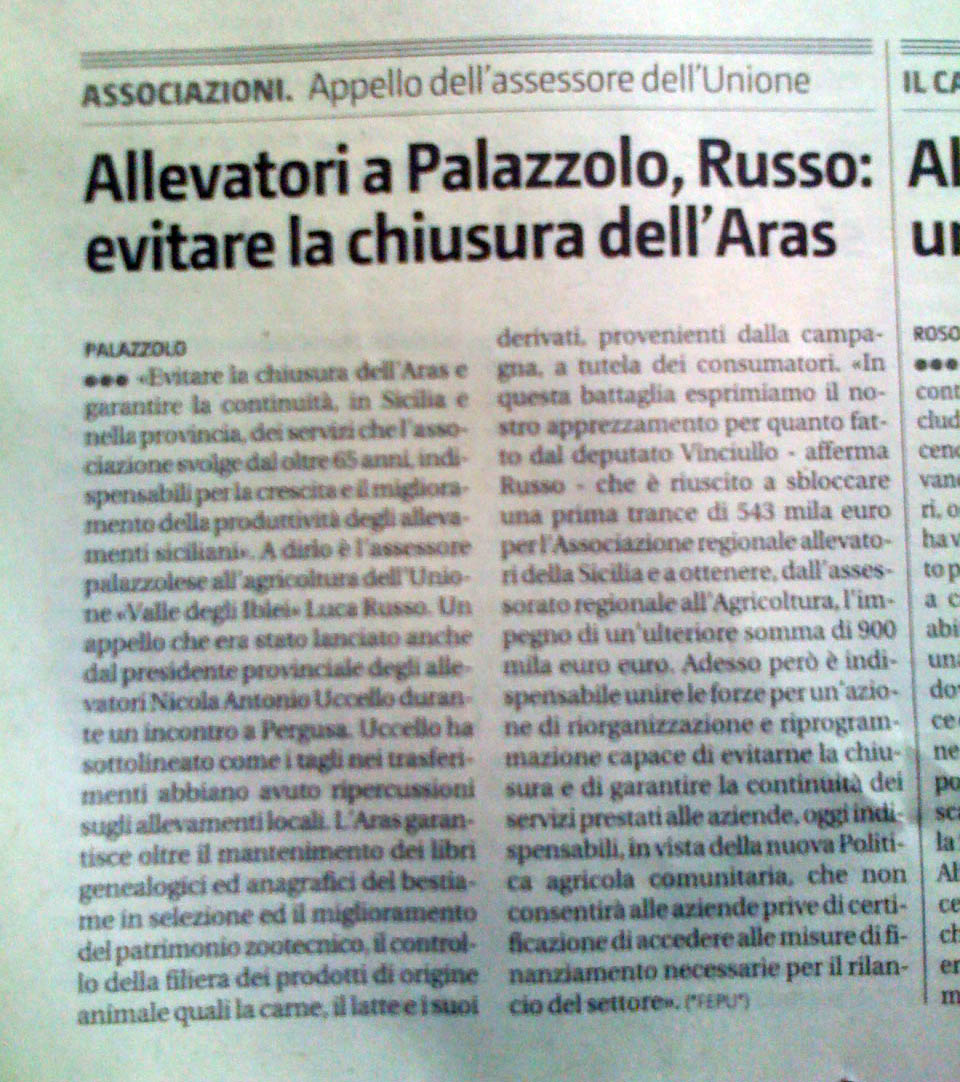 